Évaluation de sciencesCompétence : Le vivant et les fonctions qui les caractérisent     LSUN Photo A : Comment s’appelle cette première phase ?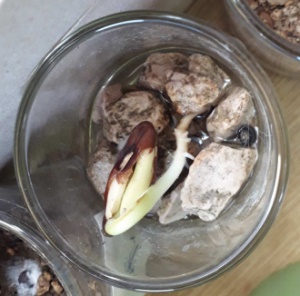 ………………………………………………………………………………………………………………………Photo B : Que va-t-il se passer pour cette graine privée d’eau ?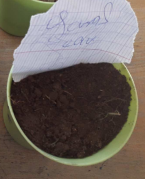 …………………………………………………………………………………………………………………………………..Photo C : Que voit-on apparaître sur cette photo ?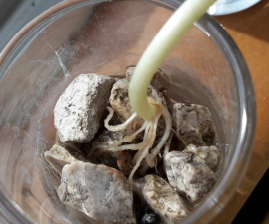 ……………………………………………………………………………………………………………….De quoi va manquer cette plante privée de terre ?……………………………………………………………………………………………………………….Comment fait l’eau pour monter dans la plante ?…………………………………………………………………………………………………………………………………………………………….Photo D : De quoi finirait par manquer une plante privée d’air ?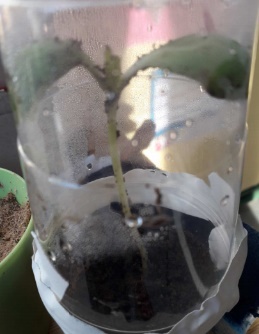 …………………………………………………………………………………………………………………………Par quelle partie de la plante la respiration se fait-elle ?……………………………………………………………………………………………………………………………Photo E : Cette plante était celle placée dans l’armoire et elle a manqué de lumière.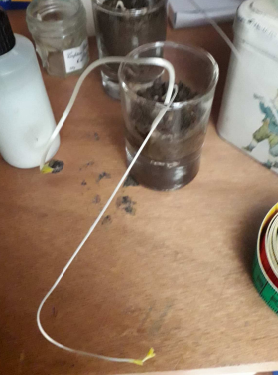  Comment cela se voit-il ? …………………………………………………………………………………………………………..Complète : La lumière est importante car c’est un élément important pour la ……………………………………… qui permet à la plante de fabriquer du sucre.Comment s’appelle le liquide qui circule dans la plante ?………………………………………………………………………………………………………………………………………….. ;